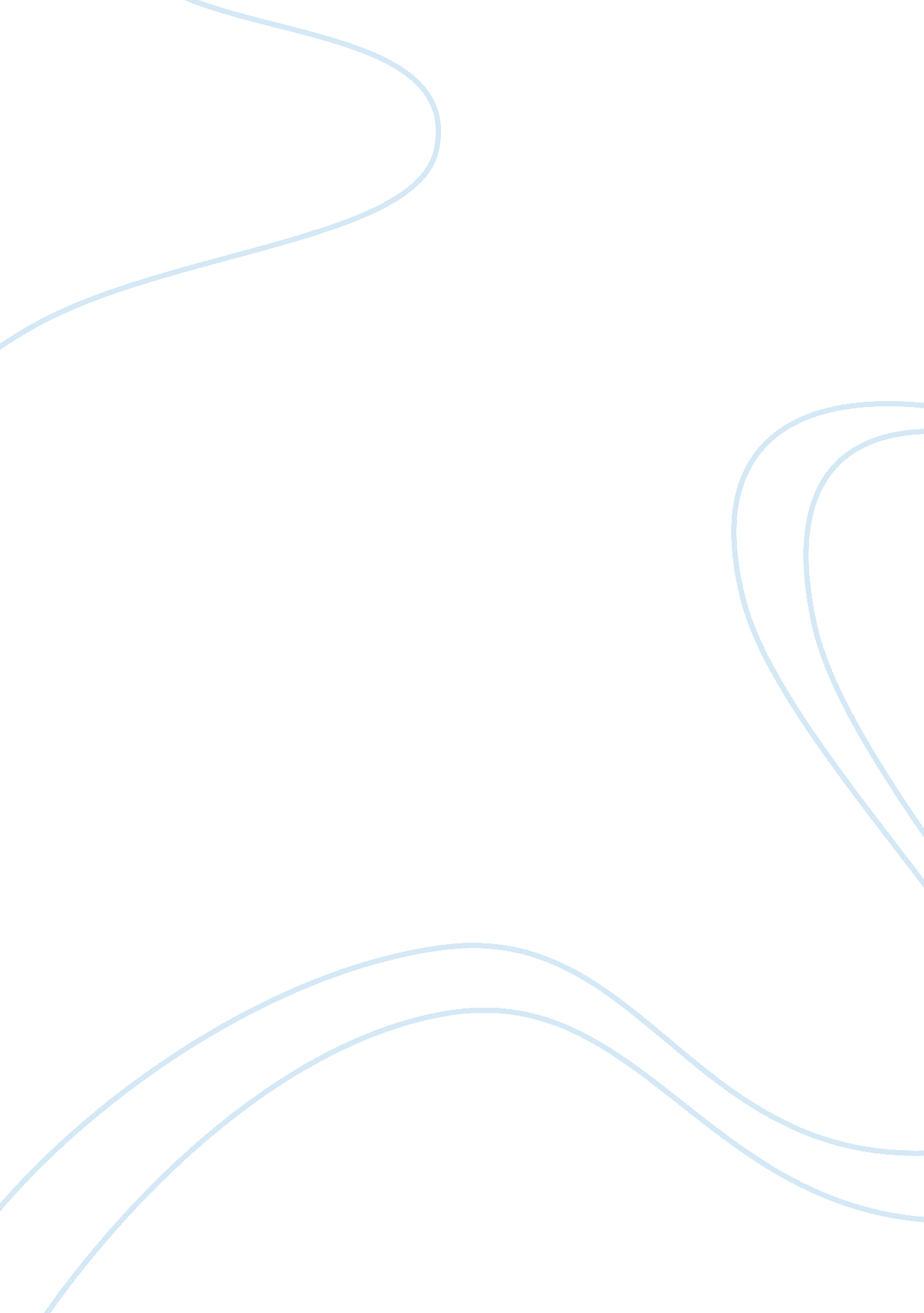 Poor planning or lack of planning, steps of identifying a credible sourceHealth & Medicine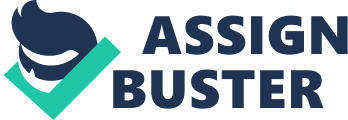 ﻿Final questions 
1. 
a. Peer influence 
It derails student’s ability to have concrete decisions re what one intends to do for the attainment of certain set targets. The student needs to have a tendency of single-mindedness and having a clear focus of what one needs in life. 
b. Procrastination 
Student develops a habit of postponing essential tasks, and yields in undertaking those that bring enjoyment to him or aligns with his friends’ activities. To curb this; it requires strong will power and high personal discipline. 
c. Poor planning or lack of planning 
Student lacks knowledge of prioritizing which activities need urgency and how they should be in succession. Hence, the student should possess habit of effective planning in accordance to the time available meant for essential activities. 
2. 
Steps of identifying a credible source 
Does the author has any recognizable authority in the field the source is claiming its credibility? 
Does the author or its work relate to any association in that the field, which offers strong evidence about his contribution in research, for illustration, medicine? 
Is there substantiation that the author has undergone test regarding the research one presents to other researchers’ bench in the similar? Mostly found in either web or in printed publications like journals. 
What is the date of the reference and its research? Primarily, found with section, “ About the reference” 
Is the reference available online in its respectful field site, where similar global researchers can access it? Since websites vary according fields. 
What kind of website that bears the reference? Since this strengthens the credibility of the source and mainly found in online libraries like EbscoHost or Phoenix. 
3. 
I concur with Lacey regarding utilizing University of Phoenix to attain most credible references that will aid in accomplishing the assigned research. Phoenix Library according to its grading criterion regarding diverse references is reliable it meets the essential requirements. However, some sources may be old, but choice of selection during research lies with the researcher. 
4. 
Drake you can attain that desire of enjoying reading and even become part of you, since studying does not end with confinement in a classroom. The secret lies in changing your attitude towards reading and develops passion with an intention of attaining something beyond classroom confinement that will motivate you. For example, there those people who would like to be oratory speakers, which entails somebody to have immense knowledge not merely for excelling in exams, but to integrate it while talking and delivering various speeches (McCormick 36). 
5. 
Desiree juggling amid family plus studies is not easy, and one may jeopardize either the family or education. Education, job and a family in your hands entails a lot; where you need to plan well and have strong will power to stick to your schedule (McCormick 33). Each facet requires time especially study and family. Studies necessitate more time during exams and assignments to understand better. To keep proper plus effective balance and ensure that no aspect is jeopardized do this; 
a. Draw a brilliant plan to aid you in time utilization and even have your own personal time. 
i. Read and keep syllabus of all the units coupled with their timeframes meant for study. 
ii. Equip yourself with information concerning certain penalties involved, incase of failing to accomplish the stated requirements. 
iii. During lectures, adopt behavior of jotting down annotations that will aid you while revising. 
b. Apportion each activity sufficient timeframe, which you can, manage and develop flexible routine. 
c. Choose conducive study location; far from interferences so that you study well and to your maximum. 
d. Scrutinize yourselves to unveil who you are and which times you can study better, for instance, is morning or evenings, when everybody I asleep. 
e. Develop a positive attitude in every unit with active motive in class to make your excelling easy. 

Work cited 
McCormick, Alexander C. " It's About Time: What To Make Of Reported Declines In How Much College Students Study." Liberal Education 97. 1 (2011): 30-39. ERIC. Web. 12 Feb. 2012. 